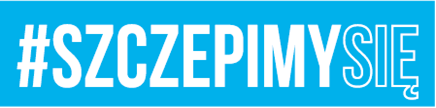 31 BAZA LOTNICTWA TAKTYCZNEGOul. Silniki 1, 61 – 325 Poznań                                                                                            Poznań, dnia …… czerwca 2021 r.Nr sprawy: ZP 24/VI/21SPECYFIKACJAWARUNKÓW  ZAMÓWIENIAdla postępowania na:„DOSTAWA ARTYKUŁÓW SPORTOWYCH”prowadzonego w trybie podstawowymbez negocjacji
       ZATWIERDZAM:                      DOWÓDCA                                                                31 BAZY LOTNICTWA TAKTYCZNEGO                                            …………………………………………………                                                                      cz.p.o. płk Radosław ŚNIEGÓŁA      			   	    	        Data : ……czerwca 2021r.Nazwa: 31 Baza Lotnictwa TaktycznegoAdres: ul. Silniki 1 , 61-325 PoznańREGON: 632431771, NIP: 777-00-04-575Adres poczty elektronicznej: 31blt.przetargi@ron.mil.pl Adres platformy do obsługi niniejszego zamówienia: https://platformazakupowa.pl/pn/31_bltAdres strony internetowej:  https://31blt.wp.mil.pl/pl/Numer telefonu: +48 261 548 611Numer faksu: +48 261 548 555Godziny urzędowania: od 7.30 do 15.30Strona internetowa, na której zamieszczone są ogłoszenie, dokumenty i informacje dotyczące przedmiotowego postępowania: https://platformazakupowa.pl/pn/31_blt Wykonawca ma możliwość przysłać e-mail lub wiadomość za pośrednictwem platformy zakupowej przez całą dobę. Dokumenty zamówienia, bezpośrednio związane z niniejszym postępowanie, odpowiedzi na wnioski o wyjaśnienie treści SWZ, informacje, zmiany SWZ i innych dokumentów zamówienia, zmiany terminu składania i otwarcia ofert, Zamawiający będzie zamieszczał na Platformie Zakupowej na stronie: https://platformazakupowa.pl/pn/31_bltPostępowanie prowadzone jest zgodnie z ustawą z dnia 11 września 2019r. Prawo zamówień publicznych (t.j. Dz. U. z 2019 r.  poz. 2019), zwaną dalej „ustawą Pzp” oraz w sprawach nie uregulowanych ustawą, przepisami ustawy Kodeks cywilny.Postępowanie prowadzone jest w trybie podstawowym bez możliwości negocjacji  zgodnie z art. 275 pkt 1 ustawy Pzp, o wartości szacunkowej zamówienia poniżej progów unijnych.Przedmiotem zamówienia jest dostawa fabrycznie nowych (nieużywanych): sprzętu, odzieży i obuwia sportowego do magazynów znajdujących się na terenie 31 Bazy Lotnictwa Taktycznego, ul. Silniki 1 w Poznaniu, w godzinach od 8:00 do 14:00 przeznaczonych dla żołnierzy 31 Bazy Lotnictwa Taktycznego (dalej 31BLT) i jednostek będących na jej zaopatrzeniu oraz dla Centralnego Wojskowego Zespołu Sportowego (dalej CWZS).Koszt transportu pokryje Wykonawca i wliczy w koszt dostawy. Zamawiający dopuszcza składanie ofert częściowych. Zamówienie składa się 
z 7 zadań, tj.:Zadanie nr 1 – ODZIEŻ SPORTOWA DLA 31BLT,Zadanie nr 2 – OBUWIE SPORTOWE DLA 31BLT,Zadanie nr 3 – SPRZĘT SPORTOWY DLA 31BLT,Zadanie nr 4 – SPRZĘT SPORTOWY ZIMOWY DLA 31BLT,Zadanie nr 5 - ODZIEŻ SPORTOWA DLA CWZS,Zadanie nr 6 - OBUWIE SPORTOWE DLA CWZS,Zadanie nr 7 - SPRZĘT SPORTOWY DLA CWZS.Zamawiający nie ogranicza ilości zadań, do których Wykonawca może złożyć ofertę, przy czym oferty dotyczące poszczególnych zadań muszą być kompletne. Minimalne wymagane parametry artykułów sportowych znajdują się w zał. nr 4 do SWZ (Formularz cenowy). Wymagania dotyczące realizacji umowy, gwarancji, kar zawarte są w załączniku nr 3 do SWZ – Projekt umowy. Wymaga się by Wykonawca wypełnił kolumnę pt. „KOD PRODUKTU (LUB NAZWA PRODUKTU, PRODUCENT, MODEL, KOLOR)” zał. nr 4 do SWZ 
(w przypadku braku możliwości podania takich danych należy wpisać inne oznaczenie pozwalające jednoznacznie zidentyfikować oferowany asortyment), w celu umożliwienia porównania parametrów oferowanych produktów z żądanymi przez Zamawiającego.  ZAMAWIAJĄCY przewiduje opcję zgodnie z zapisem art. 441 ustawy Prawo zamówień publicznych, do wysokości nie przekraczającej:Zadanie nr 1 -  26 000,00 zł bruttoZadanie nr 2 -  23 000,00 zł bruttoZadanie nr 3 -  24 000,00 zł bruttoZadanie nr 4 -  3 000,00 zł bruttoZadanie nr 5 -  13 000,00 zł bruttoZadanie nr 6 -  8 000,00 zł bruttoZadanie nr 7 -  8 000,00 zł bruttoWarunki zastosowania opcji zawiera Projekt umowy – załącznik nr 3 do SWZ.Szczegółowy opis oraz wymagania jakościowe  o których mowa w art. 246 ust. 2 ustawy Pzp zostały zawarte w zał. nr 4 do SWZ (formularz cenowy). Klasyfikacja głównego przedmiotu zamówienia wg Wspólnego Słownika Zamówień kod CPV:  37400000-2 artykuły i sprzęt sportowy.Zamawiający dopuszcza złożenie ofert równoważnych, towary równoważne muszą posiadać parametry i standardy jakościowe takie same bądź lepsze od wymaganych przez Zamawiającego. Ciężar udowodnienia równoważności oferowanych wyrobów spoczywa na Wykonawcy.Zamawiający nie przewiduje możliwości udzielenia zamówienia z wolnej ręki, o którym mowa w art. 214 ust. 1 pkt 8 ustawy Pzp.  Wymagany termin realizacji zamówienia:   ZADANIE NR 1-3, 5-7 - do 30 dni kalendarzowych od dnia podpisania umowy     ZADANIE NR 4 - do 30 dni kalendarzowych od dnia złożenia zamówienia
 (zamówienie może być złożone do 29.10.2021r.)  Projektowane postanowienia umowy określone zostały w załączniku nr 3 
do SWZ – wzór umowy.Zamawiający zgodnie z art. 455 ustawy Pzp przewiduje możliwość prowadzenia zmian do treści zawartej umowy. Szczegółowy zakres oraz sposób wprowadzenia zmian do umowy zawiera załącznik nr 3 do SWZ – wzór umowy.O udzielenie zamówienia mogą ubiegać się Wykonawcy, którzy nie podlegają wykluczeniu zgodnie z art. 108 ust.1  ustawy Pzp z zastrzeżeniem art. 110 ust. 2 ustawy Pzp, Wykonawca może zostać wykluczony przez Zamawiającego na każdym etapie postępowania o udzielenie zamówienia.Zamawiający nie określa warunków udziału w postępowaniu.OFERTA MUSI ZAWIERAĆ:- formularz ofertowy – wg złącznika nr 1 do SWZ,- formularz cenowy – wg złącznika nr 4 do SWZ.WRAZ Z OFERTĄ WYKONAWCA JEST ZOBOWIĄZANY ZŁOŻYĆ:OŚWIADCZENIE składane na podstawie art. 125 ustawy Pzp – wg złącznika nr 2 do SWZ - aktualne na dzień składania ofert, Oświadczenie składają odrębnie:-   Wykonawca-  każdy z Wykonawców wspólnie ubiegających się o udzielenie zamówienia - (jeżeli dotyczy);PEŁNOMOCNICTWO do złożenia oferty, o ile ofertę składa pełnomocnik. W przypadku podpisania oferty przez osobę niewymienioną w dokumencie potwierdzającym uprawnienie do występowania w obrocie prawnym – należy dołączyć pełnomocnictwo do reprezentowania Wykonawcy. Pełnomocnictwo do złożenia oferty musi być złożone w oryginale w takiej samej formie, jak składana oferta (tj. w formie elektronicznej lub postaci elektronicznej opatrzonej podpisem zaufanym lub podpisem osobistym). Dopuszcza się także złożenie elektronicznej kopii (skanu) pełnomocnictwa sporządzonego uprzednio w formie pisemnej, w formie elektronicznego poświadczenia sporządzonego stosownie do art. 97 § 2 ustawy z dnia 14 lutego 1991 r. - Prawo o notariacie, które to poświadczenie notariusz opatruje kwalifikowanym podpisem elektronicznym, bądź też poprzez opatrzenie skanu pełnomocnictwa sporządzonego uprzednio w formie pisemnej kwalifikowanym podpisem, podpisem zaufanym lub podpisem osobistym mocodawcy. Elektroniczna kopia pełnomocnictwa nie może być uwierzytelniona przez upełnomocnionego;Informacja dotycząca wnoszenia oferty wspólnej przez dwa lub więcej podmioty gospodarcze (konsorcja/spółki cywilne).Wykonawcy mogą wspólnie ubiegać się o udzielenie zamówienia, np. łącząc się w konsorcja lub spółki cywilne lub inną formę prawną.Wykonawcy składający ofertę wspólną ustanawiają pełnomocnika do reprezentowania ich w postępowaniu o udzielenie zamówienia albo do reprezentowania ich w postępowaniu i zawarcia umowy w sprawie zamówienia publicznego.Wykonawcy składający ofertą wspólną wraz z ofertą składają stosowne pełnomocnictwo w oryginale podpisane zgodnie z zaleceniami zawartymi w Rozdziale XII ust. 4 pkt 2) uprawniające do wykonania określonych czynności w postępowaniu o udzielenie zamówienia publicznego.Oferta wspólna, składana przez dwóch lub więcej Wykonawców, powinna spełniać następujące wymagania:oferta wspólna powinna być sporządzona zgodnie ze SWZ;sposób składania dokumentów w ofercie wspólnej – dokumenty składane przez członków konsorcjum czy wspólników spółki cywilnej, w tym oświadczenia muszą być podpisane przez wyznaczonego pełnomocnika lub osobę upoważnioną do reprezentowania danego podmiotu.W przypadku Wykonawców wspólnie ubiegających się o udzielenie zamówienia na zasadach określonych w art. 58 ustawy Pzp, brak podstaw wykluczenia musi wykazać każdy z Wykonawców oddzielnie, wobec powyższego wszystkie oświadczenia i dokumenty w zakresie braku podstaw wykluczenia wymagane w postępowaniu składa odrębnie każdy z Wykonawców wspólnie występujących.Przepisy dotyczące wykonawcy stosuje się odpowiednio do wykonawców wspólnie ubiegających się o udzielenie zamówienia.W postępowaniu o udzielenie zamówienia komunikacja pomiędzy Zamawiającym,  a Wykonawcami w szczególności składanie oświadczeń, wniosków, zawiadomień oraz przekazywanie informacji,  odbywa się elektronicznie za pośrednictwem platformazakupowa.pl,  przy czym ofertę wraz z załącznikami należy złożyć za pośrednictwem „Formularza składania oferty” dostępnego na www.platformazakupowa.pl w miejscu publikacji ogłoszenia o zamówieniu i SWZ, natomiast dokumenty, oświadczenia, wnioski, zawiadomienia oraz przekazywanie informacji odbywa się za pomocą formularza „Wyślij wiadomość”.W sytuacjach awaryjnych np. w przypadku awarii platformazakupowa.pl, Zamawiający może również „komunikować się” z Wykonawcami za pomocą poczty elektronicznej: 31blt.przetargi@ron.mil.pl (nie dotyczy składania i zmiany oferty).Uwaga: Ofertę składa się tylko za pośrednictwem platformazakupowa.plLink do postępowania dostępny jest na stronie podmiotowej Zamawiającego  https://31blt.wp.mil.pl w zakładce „BIP/OGŁOSZENIA/ZAMÓWIENIA” lub bezpośrednio poprzez dedykowany profil na stronie operatora https://platformazakupowa.pl/pn/31_bltSposób sporządzenia dokumentów elektronicznych, oświadczeń lub elektronicznych kopii dokumentów lub oświadczeń musi być zgodny z wymaganiami określonymi w rozporządzeniu Prezesa Rady Ministrów z dnia 30 grudnia 2020 r. w sprawie sposobu sporządzania i przekazywania informacji oraz wymagań technicznych dla dokumentów elektronicznych oraz środków komunikacji elektronicznej w postępowaniu o udzielenie zamówienia publicznego lub konkursie (Dz. U. poz. 2452) oraz Rozporządzeniu Ministra Rozwoju, Pracy i Technologii z dnia 23 grudnia 2020 r. w sprawie podmiotowych środków dowodowych oraz innych dokumentów lub oświadczeń, jakich może żądać zamawiający od wykonawcy.Jeżeli Zamawiający lub Wykonawca przekazują oświadczenia, wnioski, zawiadomienia przy użyciu środków komunikacji elektronicznej w rozumieniu ustawy z dnia 18 lipca 2002 r. o świadczeniu usług drogą elektroniczną każda ze stron na żądanie drugiej strony niezwłocznie potwierdza fakt ich otrzymania.Zamawiający, zgodnie z § 2 rozporządzenia Prezesa Rady Ministrów z dnia 
30 grudnia 2020 r. w sprawie sposobu sporządzania i przekazywania informacji oraz wymagań technicznych dla dokumentów elektronicznych oraz środków komunikacji elektronicznej w postępowaniu o udzielenie zamówienia publicznego lub konkursie (Dz. U. poz. 2452), określa dopuszczalny format kwalifikowanego podpisu elektronicznego jako:dokumenty w formacie „pdf” zaleca się podpisywać formatem PAdES,dopuszcza się podpisanie dokumentów w formacie innym niż „pdf”, wtedy należy użyć formatu XAdES.Zaleca się aby w korespondencji kierowanej do Zamawiającego za pomocą poczty elektronicznej Wykonawca posługiwał się nazwą i numerem postępowania.Wykonawca, poprzez formularz „Wyślij wiadomość” może zwrócić się do Zamawiającego o wyjaśnienie treści SWZ. Jeżeli wniosek o wyjaśnienie treści SWZ wpłynie do Zamawiającego nie później niż na 4 dni przed upływem terminu składania ofert, Zamawiający udzieli wyjaśnień niezwłocznie, jednak nie później niż na 2 dni przed upływem terminu składania ofert. Jeżeli wniosek o wyjaśnienie treści SWZ wpłynie po upływie terminu, o którym mowa powyżej, lub dotyczy udzielonych wyjaśnień, Zamawiający może udzielić wyjaśnień albo pozostawić wniosek bez rozpoznania. Zamawiający zamieści wyjaśnienia na stronie internetowej platformy zakupowej, na której udostępniono SWZ.Przedłużenie terminu składania ofert nie wpływa na bieg terminu składania wniosku, o którym mowa w ust. 9.Wymagania techniczne i organizacyjne opisane zostały w Regulaminie platformazakupowa.pl, który jest dostępny na platformie zakupowej: https://platformazakupowa.pl/strona/1-regulamin. Wykonawca przystępując do niniejszego postępowania o udzielenie zamówienia publicznego, akceptuje warunki korzystania z platformy zakupowej.Maksymalny rozmiar jednego pliku przesyłanego za pośrednictwem dedykowanych formularzy do złożenia, zmiany, wycofania oferty oraz do komunikacji wynosi: 150 MB, natomiast przy komunikacji wielkość pliku to maksymalnie 500 MB.Zamawiający, zgodnie z § 3 ust. 1 rozporządzenia Prezesa Rady Ministrów z dnia 30 grudnia 2020 r. w sprawie sposobu sporządzania i przekazywania informacji oraz wymagań technicznych dla dokumentów elektronicznych oraz środków komunikacji elektronicznej w postępowaniu o udzielenie zamówienia publicznego lub konkursie (Dz. U. poz. 2452), określa niezbędne wymagania sprzętowo – aplikacyjne umożliwiające pracę na https://platformazakupowa.pl, tj.:stały dostęp do sieci Internet o gwarantowanej przepustowości nie mniejszej niż 512 kb/s,komputer klasy PC lub MAC o następującej konfiguracji: pamięć min. 2 GB Ram, procesor Intel IV 2 GHZ lub jego nowsza wersja, jeden z systemów operacyjnych - MS Windows 7, Mac Os x 10 4, Linux, lub ich nowsze wersje,zainstalowana dowolna przeglądarka internetowa, w przypadku Internet Explorer minimalnie wersja 10 0.,włączona obsługa JavaScript,zainstalowany program Adobe Acrobat Reader lub inny obsługujący format plików .pdf,Platforma działa według standardu przyjętego w komunikacji sieciowej - kodowanie UTF8,Oznaczenie czasu odbioru danych przez platformę zakupową stanowi datę oraz dokładny czas (hh:mm:ss) generowany wg. czasu lokalnego serwera f z zegarem Głównego Urzędu Miar.Formaty plików wykorzystywanych przez wykonawców powinny być zgodne 
z “OBWIESZCZENIEM PREZESA RADY MINISTRÓW z dnia 9 listopada 2017 r. w sprawie ogłoszenia jednolitego tekstu rozporządzenia Rady Ministrów w sprawie Krajowych Ram Interoperacyjności, minimalnych wymagań dla rejestrów publicznych i wymiany informacji w postaci elektronicznej oraz minimalnych wymagań dla systemów teleinformatycznych”Wśród formatów powszechnych, a NIE występujących w rozporządzeniu tj.: .rar .gif .bmp .numbers .pages. Dokumenty złożone w takich plikach zostaną uznane za złożone nieskutecznie.Zamawiający zaleca następujący format przesyłanych danych: .pdf, .doc, .xls, .jpg (.jpeg) ze szczególnym wskazaniem na .pdf oraz w celu ewentualnej kompresji danych, formaty .zip,.7Z. Zamawiający zwraca uwagę na ograniczenia wielkości plików podpisywanych profilem zaufanym, który wynosi max 10MB, oraz na ograniczenie wielkości plików podpisywanych w aplikacji eDoApp służącej do składania podpisu osobistego, który wynosi max 5MB.Ze względu na niskie ryzyko naruszenia integralności pliku oraz łatwiejszą weryfikację podpisu, Zamawiający zaleca, w miarę możliwości, przekonwertowanie plików składających się na ofertę na format .pdf  i opatrzenie ich podpisem kwalifikowanym PAdES. Pliki w innych formatach niż PDF zaleca się opatrzyć zewnętrznym podpisem XAdES. Wykonawca powinien pamiętać, aby plik z podpisem przekazywać łącznie z dokumentem podpisywanym.Przy dużych plikach kluczowe jest łącze internetowe i dostępna przepustowość łącza po stronie serwera platformazakupowa.pl oraz użytkownika.Składając ofertę zaleca się zaplanowanie złożenia jej z wyprzedzeniem minimum 24-godzinnym, aby zdążyć w terminie przewidzianym na jej złożenie w przypadku siły wyższej, jak np. awaria platformazakupowa.pl, awaria Internetu, problemy techniczne związane z brakiem np. aktualnej przeglądarki, itp. Podczas podpisywania plików zaleca się stosowanie algorytmu skrótu SHA2 zamiast SHA1.  Jeśli Wykonawca pakuje dokumenty np. w plik ZIP zalecamy wcześniejsze podpisanie każdego ze skompresowanych plików.Zamawiający rekomenduje wykorzystanie podpisu z kwalifikowanym znacznikiem czasu.Zamawiający zaleca aby nie wprowadzać jakichkolwiek zmian w plikach po podpisaniu ich podpisem kwalifikowanym. Może to skutkować naruszeniem integralności plików co równoważne będzie z koniecznością odrzucenia oferty w postępowaniu.Zamawiający zaleca aby w przypadku podpisywania pliku przez kilka osób, stosować podpisy tego samego rodzaju. Podpisywanie różnymi rodzajami podpisów np. osobistym i kwalifikowanym może doprowadzić do problemów w weryfikacji plików.Zamawiający zaleca, aby Wykonawca z odpowiednim wyprzedzeniem przetestował możliwość prawidłowego wykorzystania wybranej metody podpisania plików oferty.Sposób składania oferty, jej wycofania jest przedstawiony na stronie https://drive.google.com/file/d/1Kd1DttbBeiNWt4q4slS4t76lZVKPbkyD/view oraz na stronie https://platformazakupowa.pl/strona/45-instrukcje oznaczonej jako: SKŁADANIE OFERT W POSTĘPOWANIACH:  1. Instrukcja: Pełna instrukcja tekstowa składania ofert, wysyłania wiadomości w Ogłoszeniu o Zamówieniu (UE/PL).Zamawiający nie przewiduje innych sposobów komunikacji niż środki komunikacji elektronicznej.Osobą ze strony Zamawiającego upoważnioną do kontaktowania się z
 Wykonawcami w kwestiach formalnych jest:       imię i nazwisko:      Małgorzata Treumann       e-mail:   	31blt.przetargi@ron.mil.pl       tel.                          261 547 611       uwagi:	od poniedziałku do piątku w godz. pomiędzy 7:30 a 15.30Komunikacja ustna dopuszczalna jest tylko w odniesieniu do informacji, które nie są istotne, w szczególności nie dotyczą ogłoszenia o zamówieniu lub dokumentów zamówienia oraz ofert, o ile jej treść jest udokumentowana.Wykonawca jest związany ofertą od dnia upływu terminu składania ofert do dnia 03.07.2021 r. W przypadku gdy wybór najkorzystniejszej oferty nie nastąpi przed upływem terminu związania ofertą określonego w SWZ, Zamawiający przed upływem terminu związania ofertą zwraca się jednokrotnie do Wykonawców o wyrażenie zgody na przedłużenie tego terminu o wskazywany przez niego okres, nie dłuższy niż 30 dni. Przedłużenie terminu związania ofertą, o którym mowa w ust. 2, wymaga złożenia przez Wykonawcę pisemnego oświadczenia o wyrażeniu zgody na przedłużenie terminu związania ofertą.Oferta, składana w niniejszym postępowaniu, jest zobowiązaniem wykonawcy do zgodnego z oczekiwaniami zamawiającego, wyrażonymi w SWZ, na warunkach wskazanych przez Zamawiającego, wykonania zamówienia, za określoną w formularzu ofertowym cenę.Wykonawca sporządzi ofertę zgodnie z wymaganiami SWZ.Treść złożonej oferty musi odpowiadać treści warunków zamówienia.Wykonawca ma prawo złożyć tylko jedną ofertę.Oferta musi być sporządzona w języku polskim. Wykonawca ponosi wszelkie koszty związane z przygotowaniem i złożeniem oferty, niezależnie od wyniku postępowania. Zamawiający nie odpowiada za koszty poniesione przez Wykonawców w związku z przygotowaniem i złożeniem oferty.Postanowienia dotyczące składanych dokumentów.W zakresie nieuregulowanym SWZ, zastosowanie mają przepisy Rozporządzenia Ministra Rozwoju, Pracy i Technologii z dnia 23 grudnia 2020 r. w sprawie podmiotowych i przedmiotowych środków dowodowych oraz innych dokumentów lub oświadczeń, jakich może żądał Zamawiający od Wykonawcy ( Dz. U. z 2020 r. poz. 2415) oraz Prezesa Rady Ministrów z dnia 30 grudnia 2020 r. w sprawie sposobu sporządzania i przekazywania informacji oraz wymagań technicznych dla dokumentów elektronicznych oraz środków komunikacji elektronicznej w postępowaniu o udzielenie zamówienia publicznego lub konkursie ( Dz. U. z 2020 r. poz. 2452).Oferta i oświadczenie, o którym mowa w art. 125 ust. 1 ustawy Pzp, 
a także inne dokumenty składane wraz z ofertą składa się, pod rygorem nieważności, podpisane:- kwalifikowanym podpisem elektronicznym lub- elektronicznym podpisem zaufanym (gov.pl)  lub- elektronicznym podpisem osobistym (e-dowód)przez osobę (osoby) uprawnione do składania oświadczeń woli ze skutkiem zaciągania zobowiązań w imieniu Wykonawcy.Jeżeli złożona przez Wykonawcę kopia dokumentów lub oświadczeń będzie nieczytelna lub będzie budzić uzasadnione wątpliwości, co do jej prawdziwości, Zamawiający zażąda przedstawienia oryginału lub notarialnie potwierdzonej kopii dokumentów lub oświadczeń, o których mowa w Rozporządzeniu Ministra Rozwoju, Pracy i Technologii w sprawie podmiotowych środków dowodowych oraz innych dokumentów lub oświadczeń, jakich może żądać zamawiający od wykonawcy.Zamawiający informuje, iż zgodnie z art. 74 ustawy Pzp w związku z art. 18 ustawy Pzp oferty składane w postępowaniu o zamówienie publiczne są jawne i podlegają udostępnieniu od chwili ich otwarcia, za wyjątkiem informacji stanowiących tajemnicę przedsiębiorstwa w rozumieniu ustawy z dnia 16 kwietnia 1993 r. o zwalczaniu nieuczciwej konkurencji, które Wykonawca zastrzeże że nie mogą być one udostępniane oraz wykaże, że zastrzeżone informacje stanowią tajemnicę przedsiębiorstwa. Dokumenty stanowiące tajemnicę przedsiębiorstwa.Zgodnie z art. 18 ust. 3 ustawy Pzp, Zamawiający nie ujawni informacji stanowiących tajemnicę przedsiębiorstwa w rozumieniu ustawy z dnia 16 kwietnia 1993 r. o zwalczaniu nieuczciwej konkurencji, jeżeli wykonawca, wraz z przekazaniem takich informacji, zastrzegł, że nie mogą być one udostępniane oraz wykazał, że zastrzeżone informacje stanowią tajemnicę przedsiębiorstwa. Wykonawca nie może zastrzec informacji, o których mowa w art. 222 ust. 5 ustawy Pzp. Wszelkie informacje stanowiące tajemnicę przedsiębiorstwa w rozumieniu ustawy z dnia 16 kwietnia 1993 r. o zwalczaniu nieuczciwej konkurencji (Dz. U. z 2019 r. poz. 1010 i 1649 ze zm.), które Wykonawca zastrzeże jako tajemnicę przedsiębiorstwa, powinny zostać złożone na Platformie zakupowej w specjalnie do tego przygotowanej sekcji, w osobnym pliku. Sposób zamieszczenia informacji stanowiących tajemnice przedsiębiorstwa został określony w Instrukcji składania ofert dla Wykonawców.Wykonawca zobowiązany jest wraz z przekazaniem tych informacji, wykazać spełnienie przesłanek określonych w art. 11 ust. 2 ustawy z dnia 16 kwietnia 1993 r. o zwalczaniu nieuczciwej konkurencji. Zaleca się, aby uzasadnienie zastrzeżenia informacji jako tajemnicy przedsiębiorstwa było sformułowane w sposób umożliwiający jego udostępnienie. Zastrzeżenie przez Wykonawcę tajemnicy przedsiębiorstwa bez uzasadnienia, będzie traktowane przez Zamawiającego jako bezskuteczne ze względu na zaniechanie przez Wykonawcę  podjęcia niezbędnych działań w celu zachowania poufności objętych klauzulą informacji zgodnie z postanowieniami art. 18 ust. 3 ustawy Pzp. Zamawiający nie bierze odpowiedzialności za nieprawidłowe zabezpieczenie plików stanowiących informacji stanowiących tajemnicy przedsiębiorstwa.Termin składania ofert upływa  w dniu 05.07.2021 r. godz. 11:00Za datę złożenia oferty przyjmuje się datę jej przekazania w systemie (platformie) poprzez kliknięcie przycisku „Złóż ofertę” w drugim kroku i wyświetlaniu komunikatu, że oferta została zaszyfrowana i złożona. Miejsce składania ofert:  Wykonawca składa ofertę w formie elektronicznej lub postaci elektronicznej wraz z załącznikami za pośrednictwem „Formularza składania oferty” dostępnego na https://platformazakupowa.pl w sekcji przedmiotowego „postępowania” dostępnego na stronie: https://platformazakupowa.pl/pn/31_bltKorzystanie z platformy zakupowej przez Wykonawców jest bezpłatne.Dokumenty elektroniczne lub ich elektroniczne kopie oraz oświadczenia składane są przez Wykonawcę za pośrednictwem platformy www.platformazakupowa.pl jako załączniki. Zamawiający zaleca następujący format przesyłanych danych: .pdf, .doc, .xls, .jpg (.jpeg) ze szczególnym wskazaniem na .pdf oraz w celu ewentualnej kompresji danych format zip.Sposób złożenia oferty, opisany został w Instrukcji dla wykonawców znajdującym się na stronie internetowej https://platformazakupowa.pl/strona/45-instrukcjeWykonawca może przed upływem terminu składania ofert zmienić lub wycofać ofertę. Sposób składania oferty, jej wycofania, zmiany jest przedstawiony na stronie https://platformazakupowa.pl/strona/45-instrukcje oznaczonej jako: SKŁADANIE OFERT W POSTĘPOWANIACH: 1. Instrukcja: Pełna instrukcja tekstowa składania ofert, wysyłania wiadomości w Ogłoszeniu o Zamówieniu (UE/PL).Wykonawca może przed upływem terminu do składania ofert określonym w niniejszej SWZ wycofać ofertę za pośrednictwem „Formularza składania oferty”. Z UWAGI NA TO, ŻE ZŁOŻONA OFERTA ZOSTAJE ZASZYFROWANA, NIE MA MOŻLIWOŚCI ZMIANY OFERTY POPRZEZ JEJ EDYCJĘ, A WYŁĄCZNIE POPRZEZ WYCOFANIE OFERTY I ZŁOŻENIE NOWEJ. Złożenie nowej oferty w miejsce wycofanej należy wykonać przed upływem terminu składania ofert.Wykonawca po upływie terminu do składania ofert nie może skutecznie dokonać zmiany ani wycofać złożonej oferty.Wykonawca może złożyć tylko jedną ofertę. Zamawiający odrzuci wszystkie oferty złożone po terminie składania ofert.Otwarcie złożonych ofert nastąpi nie później niż następnego dnia, w którym upłynął termin składania ofert tj. 05.07.2021r. o godz. 11:05 w siedzibie Zamawiającego, bez udziału Wykonawców.Zamawiający, najpóźniej przed otwarciem ofert, udostępnia na stronie internetowej prowadzonego postępowania informację o kwocie, jaką zamierza przeznaczyć na sfinansowanie zamówienia. Zamawiający, niezwłocznie po otwarciu ofert, udostępnia na stronie internetowej prowadzonego postępowania informacje o:nazwach albo imionach i nazwiskach oraz siedzibach lub miejscach prowadzonej działalności  gospodarczej albo miejscach zamieszkania Wykonawców, których oferty zostały otwarte; cenach lub kosztach zawartych w ofertach.cenach lub kosztach zawartych w ofertach. W przypadku wystąpienia awarii systemu teleinformatycznego, która spowoduje brak możliwości otwarcia ofert w terminie określonym przez Zamawiającego, otwarcie ofert nastąpi niezwłocznie po usunięciu awarii.Zamawiający poinformuje o zmianie terminu otwarcia ofert na stronie internetowej prowadzonego postępowania.Zamawiający nie wymaga złożenia wadium.Cena oferty musi być podana w PLN wraz z  należnym podatkiem VAT.Cena podana w ofercie powinna obejmować wszystkie koszty związane z wykonaniem przedmiotu zamówienia oraz warunkami stawianymi przez Zamawiającego.Cena może być tylko jedna; nie dopuszcza się wariantowości cen.Zamawiający przewiduje zmianę ceny umowy w przypadku zmiany ustawowej stawki podatku VAT.Cena brutto towarów to wartość sprzedaży towarów wraz z kwotą podatku VAT.Przy wyliczaniu poszczególnych wartości należy ograniczyć się do dwóch miejsc po przecinku na każdym etapie wyliczenia ceny.Kwoty wykazane w ofercie zaokrągla się do pełnych groszy, przy czym końcówki poniżej 0,5 grosza pomija się, a końcówki 0,5 grosza i wyższe zaokrągla się do 1 groszaCena brutto podana w Formularzu ofertowym, stanowiła będzie podstawę oceny i porównania ofert.  Każda pozycja wskazana w formularzu cenowym musi być wyceniona, nie dopuszcza się wartości towaru 0,00 zł ani miejsc pustych. W takim przypadku oferta zostanie odrzucona na podst. art. 226 ust. 1 pkt 5 ustawy pzp.Cenę za wykonanie przedmiotu zamówienia należy przedstawić w Formularzu ofertowym (zał. nr 1 do SWZ) oraz w formularzu cenowym dla odpowiedniej części (zał. nr 4 do SWZ).Zgodnie z art. 225 ustawy Pzp jeżeli została złożona oferta, której wybór prowadziłby do powstania u Zamawiającego obowiązku podatkowego zgodnie z ustawą z 11 marca 2004 r. o podatku od towarów i usług, dla celów zastosowania kryterium ceny lub kosztu Zamawiający dolicza do przedstawionej w tej ofercie ceny kwotę podatku od towarów i usług, którą miałby obowiązek rozliczyć. W takiej sytuacji wykonawca ma obowiązek:poinformowania zamawiającego, że wybór jego oferty będzie prowadził do powstania u Zamawiającego obowiązku podatkowego;wskazania nazwy (rodzaju) towaru lub usługi, których dostawa lub świadczenie będą prowadziły do powstania obowiązku podatkowego;wskazania wartości towaru lub usługi objętego obowiązkiem podatkowym zamawiającego, bez kwoty podatku;wskazania stawki podatku od towarów i usług, która zgodnie z wiedzą wykonawcy, będzie miała zastosowanie.Wykonawca zobowiązany jest do stosowania mechanizmu podzielonej płatności dla towarów i usług wymienionych w zał. nr 15 ustawy o VAT.Informację w powyższym zakresie Wykonawca składa w Formularzu ofertowym – (załączniku nr 1 do SWZ). Brak złożenia ww. informacji będzie postrzegany jako brak powstania obowiązku podatkowego u Zamawiającego.Rozliczenia między Zamawiającym, a Wykonawcą prowadzone będą w walucie polskiej. Zamawiający nie dopuszcza możliwości prowadzenia rozliczeń w walucie obcej.Za najkorzystniejszą zostanie uznana oferta, która uzyska najwyższą liczbę punktów obliczonych w oparciu o ustalone kryteria:Oferta z najniższą ceną otrzyma maksymalną liczbę punktów – 100.  Pozostałe oferty zostaną przeliczone według wzoru przedstawionego powyżej. Wynik będzie traktowany jako wartość punktowa oferty w kryterium cena oferty.Za najkorzystniejszą zostanie uznana oferta, która uzyska najwięcej punktów obliczonych w oparciu o ustalone kryteria i przyjętą metodę oceny ofert. W sytuacji, gdy Zamawiający nie będzie mógł dokonać wyboru najkorzystniejszej oferty z uwagi na to, że zostały złożone oferty o takim samym bilansie ceny, wezwie on Wykonawców, którzy złożyli te oferty, do złożenia w terminie określonym przez Zamawiającego ofert dodatkowych zawierających nową cenę. Wykonawcy składając oferty dodatkowe, nie mogą zaoferować cen wyższych niż zaoferowane w uprzednio złożonych przez nich ofertach. Zamawiający wybiera najkorzystniejszą ofertę̨ w terminie związania ofertą określonym w SWZ. Jeżeli termin związania ofertą upłynie przed wyborem najkorzystniejszej oferty, Zamawiający wezwie Wykonawcę̨, którego oferta otrzymała najwyższą ocenę̨, do wyrażenia, w wyznaczonym przez Zamawiającego terminie, pisemnej zgody na wybór jego oferty. W przypadku braku zgody, o której mowa w ust. 5, oferta podlega odrzuceniu, a Zamawiający zwraca się̨ o wyrażenie takiej zgody do kolejnego Wykonawcy, którego oferta została najwyżej oceniona, chyba ze zachodzą przesłanki do unieważnienia postępowania. Zamawiający zawrze umowę w sprawie przedmiotowego zamówienia z wybranym wykonawcą wg wzoru Zamawiającego (załącznik nr 3 do SWZ) w terminie zgodnym z art. 308 ustawy Pzp, tj. w terminie nie krótszym niż 5 dni od dnia przesłania zawiadomienia o wyborze najkorzystniejszej oferty, jeżeli zawiadomienie to zostało przesłane przy użyciu środków komunikacji elektronicznej, albo 10 dni, jeżeli zostało przesłane w inny sposób.Zamawiający może zawrzeć́ umowę̨ w sprawie zamówienia publicznego przed upływem terminu, o którym mowa w ust. 1, jeżeli w postępowaniu o udzielenie zamówienia złożono tylko jedną ofertę.Zamawiający poinformuje Wykonawcę, któremu zostanie udzielone zamówienie, o miejscu i terminie zawarcia umowy.  Jeżeli zostanie wybrana oferta Wykonawców wspólnie ubiegających się o udzielenie zamówienia, Zamawiający może żądać przed zawarciem umowy w sprawie zamówienia publicznego kopii umowy regulującej współpracę tych Wykonawców.Zamawiający nie wymaga wniesienia zabezpieczenia należytego wykonania umowy.Środki ochrony prawnej przysługują Wykonawcy, jeżeli ma lub miał interes w uzyskaniu zamówienia oraz poniósł lub może ponieść szkodę, w wyniku naruszenia przez Zamawiającego przepisów ustawy Pzp.Odwołanie przysługuje na:niezgodną z przepisami ustawy czynność Zamawiającego, podjętą w postępowaniu o udzielenie zamówienia, w tym na projektowane postanowienie umowy;zaniechanie czynności w postępowaniu o udzielenie zamówienia, do której Zamawiający był obowiązany na podstawie ustawy.Odwołanie wnosi się do Prezesa Krajowej Izby Odwoławczej w formie pisemnej albo w formie elektronicznej albo w postaci elektronicznej opatrzone podpisem zaufanym.Na orzeczenie Krajowej Izby Odwoławczej oraz postanowienie Prezesa Krajowej Izby Odwoławczej, o którym mowa w art. 519 ust. 1 ustawy Pzp, stronom oraz uczestnikom postępowania odwoławczego przysługuje skarga do sądu. Skargę wnosi się do Sądu Okręgowego w Warszawie za pośrednictwem Prezesa Krajowej Izby Odwoławczej.Szczegółowe informacje dotyczące środków ochrony prawnej określone są w Dziale IX „Środki ochrony prawnej” ustawy Pzp.XXI. Informacje o charakterze dodatkowym PRZETWARZANIE DANYCH OSOBOWYCH (RODO)  Zgodnie z art. 13 ust. 1 i 2 rozporządzenia Parlamentu Europejskiego i Rady (UE) 2016/679 z 27 kwietnia 2016 r. w sprawie ochrony osób fizycznych w związku z przetwarzaniem danych osobowych i w sprawie swobodnego przepływu takich danych oraz uchylenia dyrektywy 95/46/WE (ogólne rozporządzenie o ochronie danych) (Dz.Urz. UE L 119 z 04.05.2016, str. 1), dalej „RODO”, informuję, że:Administratorem Pani/Pana danych osobowych jest Zamawiający – 31 Baza Lotnictwa Taktycznego, ul. Silniki 1, 61-325 Poznań, względem osób fizycznych, od których dane osobowe bezpośrednio pozyskał, w szczególności: wykonawcy będącego osobą fizyczną, pełnomocnika wykonawcy członka organu zarządzającego wykonawcy, osób skierowanych do przygotowania i przeprowadzenia postępowania o udzielenie zamówienia publicznego lub konkursu.Współadministratorem Pani/Pana danych osobowych jest:Urząd Zamówień Publicznych [ul. Postępu 17a, 02-676 Warszawa, reprezentowany przez Prezesa UZP] – względem osób fizycznych, od których dane osobowe pozyskał w toku kontroli;Krajowa Izba Odwoławcza ul. Postępu 17a, 02-676 Warszawa, reprezentowana przez Prezesa KIO] – względem osób fizycznych, od których pozyskał dane osobowe w ramach wniesionych środków ochrony prawnej.Inspektorem ochrony danych (IOD) w 31 BLT ul. Silniki 1, 61-325 Poznań jest Pani Elżbieta GABRYELEWICZ adres e-mail: 31blt.daneosobowe@ron.mil.pl  telefon: 261 548 508. Pani/Pana dane osobowe przetwarzane będą na podstawie art. 6 ust. 1 lit. c RODO w celu związanym z postępowaniem o udzielenie zamówienia publicznego numer ZP 24/VI/21 prowadzonym w trybie podstawowym bez możliwości przeprowadzenia negocjacji zgodnie z art. 275 pkt 1) ustawy Pzp oraz wykonania umowy – w kategorii dane zwykłe/dane wrażliwe, o których mowa w art. 9 i/lub art. 10 RODODo przetwarzania danych osobowych w kategorii dane wrażliwe dotyczące wyroków skazujących, o których mowa w art. 10 RODO, dopuszczone są wyłącznie osoby posiadające pisemne upoważnienie administratora danych. Osoby takie są ponadto zobowiązane do zachowania tych danych w poufności.Odbiorcami Pani/Pana danych osobowych będą osoby lub podmioty, którym udostępniona zostanie dokumentacja postępowania w oparciu o art. 74 ustawy Pzp.W odniesieniu do danych osobowych w kategorii dane wrażliwe dotyczące wyroków skazujących, o których mowa w art. 10 RODO, Zamawiający będzie udostępniał te dane jedynie w sytuacji, w której ich ujawnianie jest niezbędne w celu umożliwienia korzystania ze środków ochrony prawnej. Po upływie terminu na skorzystanie ze środków ochrony prawnej albo w przypadku, gdy o dostęp do dokumentów zawierających te dane ubiegają się podmioty, którym nie przysługuje prawo do korzystania ze środków ochrony prawnej, Zamawiający będzie udostępniał dane osobowe zawarte w ww. dokumentach po ich odpowiednim pseudonimowaniu.Protokół postępowania wraz z załącznikami jest jawny z wyłączeniem danych, o których mowa w art. 9 ust. 1 RODO, zebranych w toku postępowania o udzielenie zamówienia publicznego.Pani/Pana dane osobowe będą przechowywane, zgodnie z art. 78 ust. 1 ustawy Pzp, przez okres 4 lat od dnia zakończenia postępowania o udzielenie zamówienia, a jeżeli czas trwania umowy przekracza 4 lata, okres przechowywania obejmuje cały czas trwania umowy; chyba że niezbędny będzie dłuższy okres przetwarzania np.: z uwagi na dochodzenie roszczeń lub inny obowiązek wymagany przez przepisy prawa powszechnie obowiązującego.Obowiązek podania przez Panią/Pana danych osobowych bezpośrednio Pani/Pana dotyczących jest wymogiem ustawowym określonym w przepisach ustawy Pzp, związanym z udziałem w postępowaniu o udzielenie zamówienia publicznego; konsekwencje niepodania określonych danych wynikają z ustawy Pzp.W odniesieniu do Pani/Pana danych osobowych decyzje nie będą podejmowane w sposób zautomatyzowany, stosownie do art. 22 RODO.Pani/Pana dane osobowe będą/nie będą przekazywane do państwa trzeciego lub organizacji międzynarodowej.Posiada Pani/Pan, na podstawie art. 15 RODO prawo dostępu do danych osobowych Pani/Pana dotyczących;Jeżeli podanie informacji o Pani/Pana danych wymagałoby niewspółmiernie dużego wysiłku, Zamawiający może żądać wskazania dodatkowych informacji mających na celu sprecyzowanie Pani/Pana żądania, w szczególności podania nazwy lub daty postępowania o udzielenie zamówienia publicznego lub konkursu.W przypadku Pani/Pana danych osobowych zamieszczonych przez Zamawiającego w Biuletynie Zamówień Publicznych, prawo dostępu do Pani/Pana danych jest wykonywane w drodze żądania skierowanego do Zamawiającego, przy czym za wdrożenie wszelkich proporcjonalnych środków organizacyjnych i technicznych, aby przetwarzanie Pani/Pana danych osobowych w BZP odbywało się zgodnie z przepisami o ochronie danych osobowych, odpowiedzialny jest Prezes UZP.– na podstawie art. 16 RODO prawo do sprostowania Pani/Pana danych osobowych;Realizacja tego prawa nie może prowadzić do zmiany wyniku postępowania o udzielenie zamówienia publicznego lub konkursu, zmiany postanowień umowy ani nie może naruszać integralności protokołu i załączników do niego.W przypadku Pani/Pana danych osobowych zamieszczonych przez Zamawiającego w Biuletynie Zamówień Publicznych, prawo dostępu do Pani/Pana danych jest wykonywane w drodze żądania skierowanego do Zamawiającego, przy czym za wdrożenie wszelkich proporcjonalnych środków organizacyjnych i technicznych, aby przetwarzanie Pani/Pana danych osobowych w BZP odbywało się zgodnie z przepisami o ochronie danych osobowych, odpowiedzialny jest Prezes UZP.  – na podstawie art. 18 RODO prawo żądania od administratora ograniczenia 
  przetwarzania danych osobowych z zastrzeżeniem przypadków, o których mowa w ust. 2 RODO;Wniesienie żądania ograniczenia przetwarzania danych osobowych skutkuje obowiązkiem po stronie przedsiębiorcy niezwłocznego wskazania innej osoby w miejsce osoby żądającej ograniczenia przetwarzania jej danych osobowych.Wystąpienie z ww. żądaniem nie ogranicza przetwarzania danych osobowych do czasu zakończenia postępowania o udzielenie zamówienia publicznego lub konkursu.W przypadku ograniczenia przetwarzania Pani/Pana danych osobowych Zamawiający będzie udostępniał protokół postępowania tylko w celu ustalenia, dochodzenia lub obrony roszczeń, lub w celu ochrony praw innej osoby fizycznej lub prawnej, lub z uwagi na ważne względy interesu publicznego Unii lub państwa członkowskiego.Prawo do wniesienia skargi do Prezesa Urzędu Ochrony Danych Osobowych, gdy uzna Pani/Pan, że przetwarzanie danych osobowych Pani/Pana dotyczących narusza przepisy dotyczące ochrony danych osobowych.Nie przysługuje Pani/Panu – w związku z art. 17 ust. 3 lit. b, d lub e RODO– prawo do usunięcia danych osobowych;– prawo do przenoszenia danych osobowych, o którym mowa w art. 20 RODO;– prawo sprzeciwu wobec przetwarzania danych osobowych, o którym mowa w art. 21 RODO, gdyż podstawą prawną przetwarzania Pani/Pana danych osobowych jest art. 6 ust. 1 lit. c RODO.W przypadku udostępnienia Zamawiającemu przez podmiot biorący udział w postępowaniu o udzielenie zamówienia, danych osobowych swoich pracowników, zleceniobiorców, pełnomocników, członków zarządu, wspólników, współpracowników, kontrahentów, dostawców, beneficjentów rzeczywistych lub innych osób, Zamawiający wnosi o poinformowanie tych osób o danych administratora/Zamawiającego, o danych IOD, o celach przetwarzania, kategoriach danych, odbiorcach i o przetwarzaniu danych osobowych na zasadach określonych powyżej.Załącznik nr   1                       Formularz ofertowy- wzórZałącznik nr   2                       Oświadczenie Wykonawcy- wzórZałącznik nr   3                       Umowa – projektZałącznik nr   4                       Formularz cenowyZałącznik nr 1 do SWZFORMULARZ OFERTOWYZałącznik nr 2 do SWZW imieniu i na rzecz reprezentowanego przeze mnie Wykonawcy:/nazwa (firma) wykonawcy/w sprawie udzielenia zamówienia pn.:DOSTAWA ARTYKUŁÓW SPORTOWYCH nr sprawy ZP 24/VI/21Oświadczam, że nie podlegam wykluczeniu z postępowania na podstawie art. 108 ust. 1 pkt 1-6 ustawy Pzp.*Oświadczam(y), że zachodzą w stosunku do mnie(nas) podstawy wykluczenia z postępowania na podstawie art. …………………………………. ustawy Pzp. (podać mającą zastosowanie podstawę wykluczenia spośród wymienionych art. 108 ust. 1 pkt 1, 2 i 5 ustawy Pzp). Jednocześnie oświadczam(y), że w związku z ww. okolicznością, na podstawie art. 110 ust. 2 ustawy pzp podjąłem(podjęliśmy) następujące środki naprawcze: ………………………………………………………………………………………………………………..…………………………………………………………………………….*Uwaga: punkt 2 wypełnić wyłącznie wówczas, gdy dotyczy; gdy nie dotyczy – pozostawić niewypełnione Oświadczam, że wszystkie informacje podane w powyższych oświadczeniach są aktualne i zgodne z prawdą oraz zostały przedstawione z pełną świadomością konsekwencji wprowadzenia zamawiającego w błąd przy przedstawieniu informacji. Uwaga:W przypadku składania oferty przez wykonawców występujących wspólnie, powyższe oświadczenie składa każdy wykonawca (np. członek konsorcjum, wspólnik w spółce cywilnej) oraz „podmiot udostępniający zasoby”, jeżeli występuje.Niniejszy plik należy opatrzyć elektronicznym podpisem kwalifikowanym, elektronicznym podpisem zaufanym (gov.pl) lub elektronicznym podpisem osobistym (e-dowód). Uwaga! Nanoszenie jakichkolwiek zmian w treści dokumentu po opatrzeniu w.w. podpisem może skutkować naruszeniem integralności podpisu, a w konsekwencji skutkować odrzuceniem oferty.Załącznik nr 3 do SWZPROJEKT  UMOWY Zawarta w dniu  …………2021r. w Poznaniu pomiędzy:31 BAZĄ LOTNICTWA TAKTYCZNEGO, 61-325 Poznań, ul. Silniki 1REGON: 632431771,     NIP: 777-00-04-575 zwaną dalej ZAMAWIAJĄCYM reprezentowaną przez:1      …………………………………….                 -                 DOWÓDCAa……………………………………………………………………………………………… ………………………………………………………………………………………………REGON:…………………………, NIP:……………………zwanym   w dalszej części umowy WYKONAWCĄ, reprezentowanym przez:1       ……………………………                -                 ……………………….W wyniku postępowania o udzielenie zamówienia publicznego pn.: ,,Dostawa artykułów sportowych” przeprowadzonego w trybie podstawowym na podstawie przepisów ustawy z dnia 11 września 2019 r. (Dz. U z 2019 r poz. 2019 ze zm.) – Prawo zamówień publicznych, zwanej dalej „Ustawą”, Strony zawarły umowę, zwaną dalej „Umową”, o następującej treści:§ 1PRZEDMIOT UMOWY1. Przedmiotem umowy jest dostawa artykułów sportowych, będących przedmiotem zamówienia w Zadaniu……..  postępowania na „Dostawę artykułów sportowych” ZP 24/VI/21, zgodnych z opisem zawartym w Formularzu cenowym Wykonawcy, który stanowi integralną część niniejszej umowy – zał. nr 1.2.  Wykonawca zapewni bezpłatny transport do magazynu Zamawiającego znajdującego się na terenie 31 Bazy Lotnictwa Taktycznego przy ul. Silniki 1 
w Poznaniu w godzinach od 8.00 do 14.00, od poniedziałku do piątku na własny koszt i ryzyko, w opisanych opakowaniach zbiorczych, posegregowane według asortymentu i ilości. Przyjęcie i przeliczenie towaru dostarczonego do magazynu odbędzie się w obecności przedstawiciela Wykonawcy.3.  Wykonawca zobowiązuje się do zapakowania dostarczanych materiałów osobno dla każdego Zamówienia. Opakowanie będzie zawierało nr zamówienia.4. Wykonawca zobowiązuje się do wydania materiałów w sposób umożliwiający Zamawiającemu sprawdzenie ilości i jakości odbieranych towarów.5.  Zamawiający oświadcza, iż osobami uprawnionymi do wykonania w jego imieniu odbioru dostarczonych towarów są osoby wskazane w zamówieniu. Ryzyko utraty lub uszkodzenia materiałów  objętych danym zamówieniem spoczywa na Wykonawcy do czasu dostarczenia artykułów do miejsca wskazanego przez Zamawiającego i podpisania protokołu odbioru przez Zamawiającego, o którym mowa w ust. poniżej.6.  Zamawiający nabywa sprzęt sportowy, odzież i obuwie z chwilą podpisania protokołu odbioru dalej ,,Protokół odbioru’’ bez zastrzeżeń w miejscu dostawy. Za wzór protokołu odbioru Strony przyjmują dokument WZ.7.  Wykonawca gwarantuje zgodność asortymentową i ilościową dostaw ze złożonym Zamówieniem.8.  W przypadku, gdy dostarczony towar (w części lub całości) nie będzie odpowiadał opisowi zawartemu w Formularzu cenowym (zał. nr 1 do umowy), Zamawiający odmówi przyjęcia towaru, a Wykonawca zobowiązany będzie do dostarczenia towaru zgodnego z przedmiotem zamówienia w terminie 5 dni. Koszt i ryzyko dostawy asortymentu wolnego od wad poniesie Wykonawca.9. Towar wadliwy nie zostanie przyjęty, a Wykonawca zobowiązany będzie odebrać i wymienić towar wadliwy na towar wolny od wad na koszt własny i ryzyko w terminie 5 dni licząc od dnia odmowy przyjęcia towaru przez Zamawiającego.10. Wykonawca zobowiązuje się każdorazowo do zagospodarowania zgodnie z obowiązującymi przepisami, na własny koszt i we własnym zakresie odpadów stanowiących opakowanie zbiorcze, w których dostarczał będzie do odbioru sprzęt oraz odzież i obuwie, że uprawniona osoba odbierająca w imieniu Zamawiającego towary objęte danym Zamówieniem postanowi inaczej. 11.	Jeżeli upływ terminu określonego w ust. 8 i 9 przypada po terminie obowiązywania umowy, termin ten ulega skróceniu do ostatniego dnia obowiązywania umowy. 12. Na asortyment obowiązywać będzie gwarancja producenta. Wykonawca zobowiązany jest wydać Zamawiającemu dokumenty gwarancyjne dostarczonych towarów, jeśli takich udzielił producent. Na towary, dla których producent nie określa terminu gwarancji, odpowiedzialność za jakość dostarczonego towaru przejmuje Wykonawca przez okres 12 miesięcy od daty dostawy do Zamawiającego. 13.  W przypadku stwierdzenia w okresie gwarancji wad dostarczonego towaru Zamawiający zawiadamia    Wykonawcę w formie „Protokołu reklamacji” załącznik nr 2 o ujawnieniu wady. 
W tym przypadku Wykonawca:a) potwierdzi telefonicznie lub elektronicznie za pomocą poczty internetowej natychmiastowo otrzymanie protokołu reklamacyjnego;b) usunie wadę w terminie 2 dni licząc od daty otrzymania „Protokołu reklamacji”;c) w przypadku braku możliwości usunięcia wad towaru, Wykonawca wymieni go na nowy, wolny od wad, w terminie 5 dni od daty otrzymania „Protokołu reklamacji”.14. Wykonawca na własny koszt i odpowiedzialność dokona odbioru wadliwego towaru wraz z „Protokołem reklamacji”, za pokwitowaniem. Koszt dostawy towaru nowego, wolnego od wad poniesie Wykonawca.15. Wykonawca zobowiązany jest dostarczyć towary fabrycznie nowe nie noszące śladów jakiegokolwiek wcześniejszego użytkowania.16. Zamawiający wymaga by Wykonawca umieścił na fakturach następujące 
i  informacje:a) nazwę asortymentu jaki został dostarczony do Wykonawcy;b) cenę i wartość zamówienia;c) numer umowy której dotyczy faktura;d) numer części zamówienia, której dotyczy faktura.17. Zamawiający zastrzega sobie możliwość zmian ilościowych, w trakcie realizacji umowy, w poszczególnych  pozycjach formularza cenowego w ramach wartości umowy.§ 2TERMIN WYKONANIA UMOWYWykonawca zobowiązuje się dostarczyć przedmiot zamówienia w terminie:  ZADANIE NR 1-3, 5-7 - do 30 dni kalendarzowych od dnia podpisania umowy     ZADANIE NR 4 - do 30 dni kalendarzowych od dnia złożenia zamówienia
  (zamówienie może być złożone do 29.10.2021r.)  Termin wykonania umowy w zakresie realizacji opcji zgodnie z  §3 ust.2 niniejszej umowy.Niedotrzymanie terminu dostawy określonego w ust. 1 oraz  §3 ust.2 niniejszej umowy może skutkować odstąpieniem przez Zamawiającego od nin. umowy z przyczyn leżących po stronie Wykonawcy i naliczeniem kary umownej zgodnie z  § 7 ust 1. pkt 3 umowy.§ 3PRAWO OPCJI1. ZAMAWIAJĄCY przewiduje opcję zgodnie z zapisem art. 441 ustawy Prawo zamówień publicznych, do wysokości nie przekraczającej:Zadanie nr 1 -  26 000,00 zł bruttoZadanie nr 2 -  23 000,00 zł bruttoZadanie nr 3 -  24 000,00 zł bruttoZadanie nr 4 -  3 000,00 zł bruttoZadanie nr 5 -  13 000,00 zł bruttoZadanie nr 6 -  8 000,00 zł bruttoZadanie nr 7 -  8 000,00 zł brutto	polegającą na zwiększeniu podstawowego zakresu dostaw.2. Wykonawca zobowiązany jest zrealizować przedmiot zamówienia opcjonalnego w terminie do 30 dni kalendarzowych od dnia złożenia zamówienia przez Zamawiającego (zamówienie może być złożone do 29.10.2021r.).  3. Wykorzystanie prawa opcji uzależnione jest od rzeczywistych potrzeb Zamawiającego. Realizowanie opcjonalnej części będzie wykonywane na podstawie oświadczenia woli Zamawiającego, a Wykonawca będzie zobligowany podjąć się jej realizacji w ramach przedmiotowej umowy. Realizowanie opcji będzie odbywało się w oparciu o ceny jednostkowe zaproponowane przez Wykonawcę w formularzu cenowym (dla zamówienia podstawowego).Zamówienie w ramach opcji będzie realizowane na tych samych warunkach co zamówienie podstawowe. Wykonawcy będzie przysługiwało odrębne wynagrodzenie za dostawy w ramach prawa opcji.4. Zamawiający zastrzega, iż część zamówienia określona jako „prawo opcji” jest uprawnieniem, a nie zobowiązaniem Zamawiającego. Realizacja opcji może, ale nie musi nastąpić, w zależności od zapotrzebowania Zamawiającego i na skutek jego dyspozycji w tym zakresie. Brak realizacji zamówienia w tym zakresie nie będzie rodzić żadnych roszczeń ze strony Wykonawcy w stosunku do Zamawiającego4. Zamawiający zawiadomi pisemnie Wykonawcę o uruchomieniu prawa opcji. Termin realizacji opcji może wykraczać poza termin realizacji zamówienia podstawowego umowy.§ 4SPOSÓB I MIEJSCE DOSTAWY1. Wykonawca zapewni bezpłatny transport przedmiotu zamówienia do magazynu Zamawiającego, tzn. do magazynu sekcji WF i sportu. znajdującego się na  terenie 31.BLT w Poznaniu ul. Silniki 1,  w  godzinach od 08.00 do 13.00, od poniedziałku do piątku. Wykonawca zobowiązany jest dostarczyć całość zamówienia w jednym dniu. 2.	W sytuacji, gdy kurier firmy dostarczającej towar nie wyrazi zgody na wjazd na teren 31. BLT, a co za tym idzie nie dostarczy przedmiotu zamówienia do magazynu służb na  terenie 31.BLT, Zamawiający uzna dostawę za niezrealizowaną z winy Wykonawcy, co może stanowić podstawę do odstąpienia od umowy.3. Odbiór jakościowy przedmiotu zamówienia nastąpi poprzez weryfikację danych przedstawionych w formularzach cenowych, wizualne oględziny przez magazyn sł.WF i Sportu opakowań zapobiegających uszkodzeniu towaru.4.	Przekazanie przedmiotu umowy nastąpi w siedzibie Zamawiającego tj. w magazynie służby WF i Sportu znajdujących się na  terenie 31.BLT,  na podstawie protokołu  odbioru lub dokumentu WZ, który będzie podstawą wystawienia faktury.5. W przypadku, gdy dostarczony towar nie będzie odpowiadał opisowi  określonemu w SWZ  lub formularzu cenowym (zał. nr 1 do niniejszej umowy) – Zamawiający odmówi przyjęcia towaru, a Wykonawca zobowiązany będzie do dostarczenia towaru zgodnego z przedmiotem  zamówienia w terminie 3 dni na swój koszt i ryzyko.6.	Przez przyjęcie przedmiotu umowy rozumie się podpisanie przez Zamawiającego protokołu odbioru lub dokumentu WZ i odesłanie go do Wykonawcy. 7.	Towar wadliwy nie zostanie przyjęty, a Wykonawca zobowiązany będzie odebrać i uzupełnić towar na swój koszt i ryzyko w terminie obowiązywania umowy.8.	Materiały i wyroby wprowadzone do obrotu powinny być oznakowane, zgodnie z przepisami o ogólnym bezpieczeństwie produktów. Materiały i wyroby wprowadzone do obrotu podlegają oznakowaniu w formie nadruków, etykiet lub ulotek informacyjnych w sposób widoczny, czytelny i trwały.9.	Zamawiający wymaga, aby dostarczony sprzęt i odzież sportowa posiadały oryginalne, nieuszkodzone opakowania, zapobiegające uszkodzeniu towaru.10. Zamawiający wymaga, aby dostarczone artykuły były oznaczone zgodnie z danymi określonymi w Formularzu cenowym. W przypadku braku takiego oznaczenia Wykonawca, przy dostawie towaru, zobowiązany jest przedstawić odpowiednią dokumentację (w języku polskim) potwierdzającą, że dostarczony asortyment spełnia wymagania Zamawiającego. Towar, którego identyfikacja nie będzie możliwa, nie zostanie przyjęty.§ 5WYNAGRODZENIE I WARUNKI  PŁATNOŚCI1. Zamawiający zobowiązuje się zapłacić Wykonawcy za wykonanie przedmiotu umowy kwotę brutto: ………………..,  w rozbiciu na zadania: ………………………. .2. Wynagrodzenie za przedmiot zamówienia będzie opłacone przez Zamawiającego na podstawie faktury wystawianej przez Wykonawcę, po przyjęciu towaru, opisanej jak  w ust 11, w terminie do 30 dni od daty jej otrzymania. Podstawą do wystawienia przez Wykonawcę ww. faktury jest dokument potwierdzający odbiór przedmiotu umowy przez Zamawiającego.3. W okresie obowiązywania umowy cena towaru objętego umową jest stała.4. Wynagrodzenie przysługujące Wykonawcy płatne będzie przelewem z konta bankowego Zamawiającego na konto bankowe Wykonawcy. 5.  Za datę zapłaty rozumie się dzień obciążenia rachunku bankowego Wykonawcy.6. Przy realizacji postanowień niniejszej umowy Strony zobowiązane są do stosowania mechanizmu podzielnej płatności dla towarów i usług wymienionych w zał. nr 15 ustawy o podatku od towaru i usług.7. Wykonawca oświadcza, że numer rachunku rozliczeniowego wskazany we wszystkich fakturach wystawianych do przedmiotowej umowy, należy do wykonawcy i jest rachunkiem, dla którego zgodnie z Rozdziałem 3a ustawy z dnia 29 sierpnia 1997r. – Prawo bankowe (dz. U. 2020r poz. 1896 ze zm.) prowadzony jest rachunek VAT.8. Wykonawca, który w dniu podpisania umowy nie jest czynnym podatnikiem VAT, a podczas obowiązywania umowy stanie się takim podatnikiem, zobowiązuje się do niezwłocznego powiadomienia Zamawiającego o tym fakcie oraz o wskazanie rachunku rozliczeniowego, na który ma wpływać wynagrodzenie, dla którego prowadzony jest rachunek VAT.9. Jeżeli przedmiot umowy nie został zawarty w zał. 15 zapisy ust. 5,6,7 nie znajdują zastosowania.10. W przypadku zwłoki w zapłacie faktur, Zamawiający zapłaci Wykonawcy odsetki ustawowe.11. Zamawiający wymaga, aby Wykonawca umieścił na fakturze następujące informacje:a)  numer umowy, której dotyczy faktura,b)  numer zadania, którego dotyczy faktura,c)  nazwę produktu zgodną z dostarczonym asortymentem.§ 6WARUNKI GWARANCJINa przedmiot zamówienia obowiązywać będzie gwarancja producenta, z wyjątkiem pozycji w których został określony wymagany okres gwarancji w formularzu cenowym (zał. nr 1 do umowy). Wykonawca  zobowiązany jest wydać Zamawiającemu dokumenty gwarancyjne dostarczonych towarów, jeśli takich udzielił producent. Na towary, dla których producent nie określa terminu gwarancji, odpowiedzialność za jakość dostarczonego towaru przejmuje Wykonawca przez okres 12 miesięcy od daty dostawy do Zamawiającego.W przypadku stwierdzenia w okresie gwarancji wad dostarczonego towaru Zamawiający zawiadamia Wykonawcę w formie ,,Protokołu reklamacji” o ujawnieniu wady. W tym przypadku Wykonawca:- usunie wadę w terminie 5 dni licząc od daty otrzymania, Protokołu reklamacji”:- w przypadku braku możliwości usunięcia wad towaru, Wykonawca wymieni go na nowy, wolny od wad , w terminie 14 od daty otrzymania ,,Protokołu reklamacji”.Wykonawca na własny koszt i odpowiedzialność dokona odbioru wadliwego towaru wraz z ,,Protokołem reklamacji”, za pokwitowaniem. Koszt dostawy towaru nowego, wolnego od wad poniesie Wykonawca.§ 7KARY UMOWNE1. Wykonawca zapłaci Zamawiającemu karę umowną:1)  za zwłokę w wykonaniu obowiązku wydania Zamawiającemu przedmiotu Umowy w stosunku do terminu, o którym mowa w § 2 ust. 1 Umowy – w wysokości 0,2% wynagrodzenia brutto określonego w § 5 ust. 1 Umowy za każdy dzień zwłoki, z zastrzeżeniem ust. 3,2) za zwłokę w usunięciu wad stwierdzonych przy odbiorze lub w okresie gwarancji/rękojmi – w wysokości 0,2% wynagrodzenia brutto określonego w § 5 ust. 1 Umowy za każdy dzień zwłoki, z zastrzeżeniem ust. 3,3) za odstąpienie od Umowy przez którąkolwiek ze Stron z przyczyn, za które Wykonawca ponosi odpowiedzialność – w wysokości 20 % wynagrodzenia brutto, o którym mowa w § 5 ust. 1 Umowy; (w sytuacji częściowego odstąpienia, % kary umownej naliczany  jest od wartości przedmiotu umowy brutto, od której Zamawiający odstąpił).2. W przypadku gdy wysokość szkody poniesionej przez Zamawiającego jest większa od kary umownej, a także w przypadku, gdy szkoda powstała z przyczyn, dla których nie zastrzeżono kary umownej, Zamawiający jest uprawniony do żądania odszkodowania na zasadach ogólnych, wynikających z przepisów Kodeksu cywilnego – niezależnie od tego, czy realizuje uprawnienia do otrzymania kary umownej. W przypadku, gdy wysokość poniesionej szkody jest większa od kary umownej, Zamawiający może żądać odszkodowania przenoszącego wysokość zastrzeżonej kary umownej.3. Łączna wysokość kar umownych nie może przekroczyć 20% łącznej wartości wynagrodzenia brutto, o którym mowa w § 5 ust. 1.4. Zamawiający jest uprawniony do potrącania wierzytelności wobec Wykonawcy z tytułu kar umownych z wierzytelnościami Wykonawcy wobec Zamawiającego z tytułu wynagrodzenia, na co Wykonawca wyraża zgodę.5. Zamawiający może dokonać potrącenia, o którym mowa w ust. 4, w każdym przypadku powstania uprawnienia do żądania zapłaty kary umownej, choćby jego wierzytelność z tego tytułu nie była jeszcze wymagalna (nie upłynął jeszcze termin, w którym Wykonawca zobowiązany jest do zapłaty kary umownej).6. Dla wykonania prawa potrącenia nie jest niezbędne złożenie Wykonawcy przez Zamawiającego odrębnego oświadczenia woli, przy czym przyjmuje się, że Zamawiający wykonał prawo potrącenia w dniu, w którym upłynął termin do zapłaty wynagrodzenia, a wynagrodzenie albo jej odpowiednia część nie została zapłacona.Wykonawca zapłaci karę umowną w terminie 14 dni od daty otrzymania od Zamawiającego żądania jej zapłaty, przelewem na rachunek bankowy wskazany przez Zamawiającego w żądaniu zapłaty.§ 8ODSTĄPIENIE OD UMOWY1. Zamawiającemu przysługuje prawo do odstąpienia o umowy, jeżeli zaistnieje istotna zmiana okoliczności powodująca, że wykonanie umowy nie leży w interesie publicznym, czego nie można było przewidzieć w chwili jej zawarcia, lub dalsze wykonywanie Umowy może zagrozić istotnemu interesowi bezpieczeństwa państwa lub bezpieczeństwu publicznemu co wynika z art. 456 ust. 1 pkt 1) ustawy Pzp oraz w przypadku wystąpienia okoliczności o których mowa w art. 456 ust. 1 pkt 2) ustawy Pzp – odstąpienie od umowy w tym przypadku może nastąpić w terminie 30 dni od powzięcia wiadomości o powyższych okolicznościach. W tym przypadku Wykonawca może żądać wyłącznie wynagrodzenia należnego z tytułu wykonania części umowy.2. Zamawiającemu przysługuje prawo do odstąpienia od umowy również w następujących okolicznościach, jeżeli w stosunku do Wykonawcy sąd odmówi ogłoszenia upadłości z uwagi na niewystarczające aktywa na prowadzenie upadłości, jeżeli Wykonawca zawrze z wierzycielami układ powodujący zagrożenie dla realizacji umowy lub nastąpi likwidacja przedsiębiorstwa Wykonawcy, jeżeli w wyniku wszczętego postępowania egzekucyjnego nastąpi zajęcie majątku Wykonawcy lub jego znacznej części;3. Zmawiający może odstąpić od umowy, jeśli Wykonawca nie przystąpił do realizacji umowy bez uzasadnionych przyczyn lub Wykonawca realizuje umowę niezgodnie z jej postanowieniami, lub realizuje umowę nieprawidłowo lub niestarannie, lub nie wywiązuje się z pozostałych obowiązków określonych w umowie. W takim przypadku Wykonawca może żądać wyłącznie wynagrodzenia należnego z tytułu wykonania części umowy. Do oświadczenia o odstąpieniu od umowy odpowiednie zastosowanie ma ust. 4 i 5. Powyższe uprawnienie Zamawiającego nie uchybia możliwości odstąpienia od umowy przez którąkolwiek ze Stron, na podstawie przepisów Kodeksu cywilnego.4. W przypadku wystąpienia okoliczności, o których mowa w niniejszej umowie, Zamawiającemu przysługuje prawo odstąpienia od umowy w terminie do dnia ………….2021r. ( 30 dni od dnia zakończenia umowy)5. Oświadczenie o odstąpieniu od umowy należy złożyć drugiej Stronie w formie pisemnej lub w postaci elektronicznej, na zasadach wskazanych w art. 772 Kodeksu cywilnego. Oświadczenie to musi zawierać uzasadnienie.6. W przypadku odstąpienia od umowy przez którąkolwiek ze Stron, Wykonawca zachowuje prawo do wynagrodzenia wyłącznie za przedmiot umowy zrealizowany do dnia odstąpienia od umowy. Wykonawcy nie przysługują żadne inne roszczenia.7. Odstąpienie Zamawiającego od umowy nie zwalnia Wykonawcy od zapłaty kary umownej lub odszkodowania.8.W razie odstąpienia od umowy z przyczyn, za które Wykonawca nie odpowiada, Zamawiający obowiązany jest do odbioru dostarczonego towaru do dnia odstąpienia od umowy, zapłaty wynagrodzenia za wykonane dostawy, pokrycia uzasadnionych udokumentowanych kosztów poniesionych przez Wykonawcę odpowiednio do stopnia zrealizowanych dostaw.§ 9ZMIANY UMOWY1. Niedopuszczalne są istotne zmiany postanowień Umowy o których mowa w art. 454 Ustawy.2. Zamawiający dopuszcza zmianę umowy w następujących sytuacjach:1) zaistnienia w trakcie realizacji Umowy okoliczności, których Wykonawca nie mógł przewidzieć na etapie złożenia oferty i były one niezależne od niego (np. zaprzestanie produkcji danego asortymentu Produktu, modyfikacja/zmiana parametrów Produktu itp.), co skutkowałoby brakiem możliwości dalszej realizacji Umowy na dotychczasowych warunkach. W takim przypadku Wykonawca będzie zobowiązany do zaproponowania Zamawiającemu Towaru równoważnego, tj. Towaru o co najmniej takich samych cechach, co dany Produkt określony w załączniku nr 1 Wykonawca rozpocznie dostawy nowego Produktu pod warunkiem zmiany Umowy, na niezmienionych zasadach oraz bez podwyższenia cen jednostkowych brutto;2) zmniejszenia zakresu realizacji Umowy, jeżeli realizacja Umowy stanie się niemożliwa ze względu na wycofanie ze sprzedaży przez producenta Produktu określonego w załączniku nr 1 do Umowy i braku możliwości zastąpienia przez Wykonawcę wycofanego Produktu Produktem równoważnym. W takim przypadku Zamawiający ma również prawo zmniejszyć proporcjonalnie kwotę przeznaczoną na realizację Umowy;3) zmiany i/lub ustalenia nowych miejsc dostaw Produktów ze względu na zmiany organizacyjne u Zamawiającego. Skorzystanie przez Zamawiającego z powyższego uprawnienia nie będzie prowadziło do zmiany cen jednostkowych brutto określonych w Umowie. Zmiana ta będzie dokonana w formie jednostronnego, pisemnego lub elektronicznego powiadomienia Wykonawcy przez Zamawiającego;4) zmiany i/lub ustalenia nowych osób uprawnionych do realizacji Umowy. Zmiana osób zostanie dokonana w formie pisemnej lub postaci elektronicznej, co nie będzie traktowane jako zmiana Umowy i nie będzie wymagało sporządzania aneksu do Umowy;5) zmiany sposobu fakturowania ze względu na zmiany organizacyjne u Zamawiającego;6) wystąpienia zmiany powszechnie obowiązujących przepisów prawa, w zakresie mającym istotny wpływ na realizację przedmiotu Umowy;7) wystąpienia siły wyższej, która uniemożliwi wykonywanie Umowy zgodnie z jej postanowieniami.3. Niezależnie od postanowień ust. 2, zmiana Umowy może zostać dokonana w sytuacjach przewidzianych w Ustawie.4. Dokonanie zmian, o których mowa w ust. 2, z wyjątkiem zmian określonych w pkt 4 wymaga pisemnego aneksu do Umowy, podpisanego przez upoważnionych przedstawicieli obu Stron, pod rygorem nieważności.5. Żadna ze Stron nie będzie ponosić odpowiedzialności za opóźnienia spowodowane siłą wyższą. Przez siłę wyższą rozumie się wszelkie nieprzewidziane zdarzenia powstałe poza kontrolą Stron, których nie mogły przewidzieć ani im zapobiec, pomimo dołożenia wszelkich starań, takie jak: katastrofalne działanie sił przyrody, wojna, strajki generalne, ataki terrorystyczne, akty władzy publicznej, którym nie może przeciwstawić się jednostka itp. W przypadku siły wyższej Strona dotknięta jej działaniem niezwłocznie poinformuje pisemnie drugą Stronę i Strony, uzgodnią tryb dalszego postępowania.6. Zamawiający zastrzega sobie prawo do zmniejszenia ilości dostarczanych Produktów względem, ilości wskazanych załączniku Nr 1 stanowiącym „formularz cenowy”. Zamawiający gwarantuje Wykonawcy realizację dostaw o wartości nie mniejszej niż 80% wartości wskazanej w § 5 ust. 1. Z tytułu zmniejszenia ilości dostarczanych produktów Wykonawcy nie przysługują żadne roszczenia.§ 10KOOPERANCIWykonawca nie może się zwolnić od odpowiedzialności względem Zamawiającego z tego powodu, ze niewykonanie lub nienależyte wykonanie umowy przez Wykonawcę było następstwem niewykonania lub nienależytego wykonania zobowiązań wobec Wykonawcy przez jego kooperantów.§ 11OSOBY DO KONTAKTU1. Osobą uprawnioną do kontaktu z Wykonawcą w sprawach dotyczących realizacji umowy jest ………………………………………….2. Osobą uprawnioną do kontaktu z Zamawiającym w sprawach dotyczących realizacji umowy jest …………………………………§ 12INNE POSTANOWIENIA1. Wykonawca pisemnie powiadomi Zamawiającego na 10 dni przed terminem określonym w § 2 ust. 1 niniejszej umowy o stanie realizacji umowy oraz niezwłocznie, gdy pojawi się zagrożenie jej wykonania.2. Dostawę przyjmuje się za wykonaną w dacie odbioru przez Zamawiającego.3. W sprawach nieuregulowanych w umowie zastosowanie mają przepisy ustawy Kodeks Cywilny, jeżeli przepisy ustawy Prawo zamówień publicznych nie stanowią inaczej.4. Strony umowy zobowiązują się do niezwłocznego powiadomienia o każdej zmianie adresu lub numeru telefonu.5. W przypadku niezrealizowania zobowiązania określonego w ust. 4, pisma dostarczone pod wskazany w niniejszej umowie adres uważa się za dostarczone.6. Ewentualne spory powstałe na tle wykonywania przedmiotu umowy rozstrzygane będą przez właściwy dla siedziby Zamawiającego sąd powszechny.7. Wykonawca wykonujący czynności na terenie 31. Bazy Lotnictwa Taktycznego, zgodnie z ustawą Kodeks Pracy art. 208 zobowiązany jest do podpisania porozumienia z Zamawiającym w przedmiocie wyznaczenia koordynatora ds. BHP.8. Po uzyskaniu zgody (wypisaniu przepustki) na wjazd na teren 31. BLT Wykonawca zobowiązany jest poruszać się zgodnie z obowiązującym oznakowaniem drogowym,  a w przypadku powstania strat na terenie 31. BLT wynikających z niedostosowania się do ustalonych procedur oraz istniejącego oznakowania, Wykonawca ponosi odpowiedzialność w tym zakresie.9. Zakazuje się używania aparatów latających nad terenami wojskowymi.10. Wykonawca zobowiązuje się do poddania rygorom procedur bezpieczeństwa zgodnie z wymogami ustawy z dnia 22 sierpnia 1997 r. o ochronie osób i mienia (Dz. U. z 2020, poz. 838 ze zm.) w zakresie działania „Wewnętrznych Służb Dyżurnych” oraz procedur związanych z ustawą z dnia 5 sierpnia 2010 r. o ochronie informacji niejawnych (tj. Dz. U. z 2019 r. poz. 742 ze zm.), przyjętych w 31 BLT oraz innych jednostkach wojskowych będących na jej zaopatrzeniu, w czasie realizacji umowy.11. Załączniki stanowi integralną część niniejszej umowy.12. Umowa wchodzi w życie z dniem podpisania.13. Umowę sporządzono w czterech jednobrzmiących egzemplarzach, jeden egz. dla Wykonawcy  oraz trzy egz. dla Zamawiającego.Umowę otrzymują: Egz. nr 1 - Sekcja  Zamówień PublicznychEgz. nr 2 - WykonawcaEgz. nr 3 - Pion Głównego KsięgowegoEgz. nr 4 - Sekcja Szkolenia Załączniki:załącznik nr 1 - formularz cenowyzałącznik nr 2 – protokół reklamacyjnyZamawiający					             WykonawcaZałącznik nr 2 do umowy….../21   …………………………………                                                                                                    (miejscowość, data)………………………………………………….(Wykonawca)………………………………………………….(adres Wykonawcy)………………………………………………….PROTOKÓŁ REKLAMACYJNYDotyczy: Umowy nr ………..………. zawartej w dniu …………………….. pomiędzy…………………………………………………………….…………………………………(Wykonawca)……………………………………………….………………………………………………(Zamawiający)Reklamowany asortyment ………………………….……………….…………………….……………………………………………………………………….……………………….Opis wady ……………………………………….…………….………………………………………………………………………………………………..………………………………………………………………………………………………………..……………………Żądania odbiorcy w przypadku wad jakościowych reklamowanej  dostawy……….. ……………………………………………………………………………………..…………………………………………………………………………………..………………………Podstawa reklamacji……………………………………………………….………………    ……………………………………..              ….…………………………………(imię i nazwisko,  podpis przyjmującego reklamację)     (imię i nazwisko,  podpis zgłaszającego reklamację)Nazwa oraz adres Zamawiającego II.  Tryb udzielenia zamówienia III.  Opis przedmiotu zamówienia IV. Termin i miejsce wykonania zamówieniaV. Projektowane postanowienia umowy w sprawie zamówienia publicznego, które zostaną wprowadzone do treści umowy        VI.  Podstawy wykluczenia Informacje o warunkach udziału w postępowaniuWymagane dokumenty. Dokumenty i oświadczenia składane wraz z ofertą. Informacje o wymaganych podmiotowych i przedmiotowych środkach dowodowych. IX. Informacje o środkach komunikacji elektronicznej, przy użyciu których Zamawiający będzie komunikował się z Wykonawcami, oraz informacje o wymaganiach technicznych i organizacyjnych sporządzania, wysyłania i odbierania korespondencji elektronicznej  X.   Wskazanie osób uprawnionych do komunikowania się z WykonawcamiXI.  Termin związania ofertą XII.  Opis sposobu przygotowywania oferty XIII.  Sposób oraz termin składania ofertXIV. Termin i miejsce otwarcia ofert Wymagania dotyczące wadiumSposób obliczenia ceny Opis kryteriów oceny ofert, wraz z podaniem wag tych kryteriów i sposobu oceny ofertKryteriumWaga [%]Liczba punktówSposób oceny wg wzoruŁączna cena ofertowa brutto100%100                         Cena najtańszej ofertyC = ------------------------       x 100x100%                              Cena badanej ofertyXVIII.   Informacja o formalnościach, jakie muszą zostać dopełnione po wyborze oferty w celu zawarcia umowy w sprawie zamówienia publicznego Informacje dotyczące zabezpieczenia należytego wykonania umowyXX. Środki ochrony prawnej przysługujące Wykonawcy XXI. Załączniki do specyfikacji warunków zamówieniaZAMAWIAJĄCY:  31 BAZA LOTNICTWA TAKTYCZNEGO UL. SILNIKI 1 , 61-325 POZNAŃOferta w postępowaniu o udzielenie zamówienia publicznego prowadzonego w trybie podstawowym na podstawie przepisów ustawy z dnia 11 września 2019 r. (Dz. U z 2019 r poz. 2019 ze zm.) – Prawo zamówień publicznych, DOSTAWA ARTYKUŁÓW SPORTOWYCH nr sprawy ZP 24/VI/21DANE WYKONAWCY:OFERUJEMY WYKONANIE PRZEDMIOTU ZAMÓWIENIA             Zadanie nr 1 cena brutto:xxxxxxxxxxxxxxxxxxxxxxxxxxxxxxxxxxxxxxxxxxxxxxxxxxxxxxxxxxxxxxxxxxxxxxxxZadanie nr 2 cena brutto:xxxxxxxxxxxxxxxxxxxxxxxxxxxxxxxxxxxxxxxxxxxxxxxxxxxxxxxxxxxxxxxxxxxxxxxxZadanie nr 3 cena brutto:xxxxxxxxxxxxxxxxxxxxxxxxxxxxxxxxxxxxxxxxxxxxxxxxxxxxxxxxxxxxxxxxxxxxxxxx             Zadanie nr 4 cena brutto:xxxxxxxxxxxxxxxxxxxxxxxxxxxxxxxxxxxxxxxxxxxxxxxxxxxxxxxxxxxxxxxxxxxxxxxxZadanie nr 5 cena brutto:xxxxxxxxxxxxxxxxxxxxxxxxxxxxxxxxxxxxxxxxxxxxxxxxxxxxxxxxxxxxxxxxxxxxxxxx            Zadanie nr 6 cena brutto:xxxxxxxxxxxxxxxxxxxxxxxxxxxxxxxxxxxxxxxxxxxxxxxxxxxxxxxxxxxxxxxxxxxxxxxxZadanie nr 7 cena brutto:xxxxxxxxxxxxxxxxxxxxxxxxxxxxxxxxxxxxxxxxxxxxxxxxxxxxxxxxxxxxxxxxxxxxxxxxWYMAGANY TERMIN REALIZACJI ZAMÓWIENIA:ZADANIE NR 1-3, 5-7 - do 30 dni kalendarzowych od dnia podpisania umowy   ZADANIE NR 4 - do 30 dni kalendarzowych od dnia złożenia zamówienia
(zamówienie może być złożone do 29.10.2021r.) OŚWIADCZENIA:zamówienie zostanie zrealizowane w terminach określonych w SWZ, formularzu ofertowym oraz projekcie umowy;w cenie naszej oferty zostały uwzględnione wszystkie koszty wykonania zamówienia;zapoznaliśmy się ze Specyfikacją Warunków Zamówienia wraz ze zmianami oraz projektem umowy i nie wnosimy do nich zastrzeżeń oraz przyjmujemy warunki w nich zawarte;uważamy się za związanych niniejszą ofertą do czasu wskazanego w specyfikacji warunków zamówieniaakceptujemy, iż zapłata za zrealizowanie zamówienia następować będzie w terminie do 30 dni od daty otrzymania przez Zamawiającego prawidłowo wystawionej faktury  z załączonymi protokołami oraz, że wszelkie rozliczenia pomiędzy Zamawiajacym, a Wykonawcą dokonywane będą w PLNZOBOWIĄZANIA W PRZYPADKU PRZYZNANIA ZAMÓWIENIA:zobowiązujemy się do zawarcia umowy w terminie wyznaczonym przez Zamawiającego;osobą upoważnioną do kontaktów z Zamawiającym w sprawach dotyczących realizacji umowy jest:E.F.Wykonawca informuje, że (właściwe zakreślić): wybór oferty nie będzie prowadzić do powstania u Zamawiającego obowiązku podatkowego. wybór oferty będzie prowadzić do powstania u Zamawiającego obowiązku podatkowego w odniesieniu do następujących towarów lub usług (w zależności od przedmiotu zamówienia): W przypadku, gdy Wykonawca nie zaznaczy właściwego □ przyjmuje się, że wybór oferty nie będzie prowadzić do powstania u Zamawiającego obowiązku podatkowego.Uwaga:dotyczy tylko Wykonawców, których oferty będą generować obowiązek doliczania wartości podatku VAT do wartości netto oferty, tj. w przypadku:wewnątrzwspólnotowego nabycia towarów,mechanizmu odwróconego obciążenia, o którym mowa w art. 17 ust. 1 pkt 7 ustawy o podatku od towarów i usług,importu usług lub importu towarów, z którymi wiąże się obowiązek doliczenia przez zamawiającego przy porównywaniu cen ofertowych podatku VAT.Oświadczam, że wypełniłem obowiązki informacyjne przewidziane w art. 13 lub art. 14 RODO wobec osób fizycznych, od których dane osobowe bezpośrednio lub pośrednio pozyskałem w celu ubiegania się o udzielenie zamówienia publicznego w niniejszym postępowaniu.Oświadczam, że akceptuję treść klauzuli RODO.OŚWIADCZAMY, ŻE WYKONAWCA JEST: mikroprzedsiębiorstwem* (przedsiębiorstwo, które zatrudnia mniej niż 10 osób i którego roczny obrót lub roczna suma bilansowa nie przekracza 2 milionów EUR) małym* (przedsiębiorstwo, które zatrudnia mniej niż 50 osób i którego roczny obrót lub roczna suma bilansowa nie przekracza 10 milionów EUR) średnim przedsiębiorstwem* (przedsiębiorstwa, które nie są mikroprzedsiębiorstwami ani małymi przedsiębiorstwami i które zatrudniają mniej niż 250 osób i których roczny obrót nie przekracza 50 milionów EUR lub roczna suma bilansowa nie przekracza 43 milionów EUR) jednoosobowa działalność gospodarcza* osoba fizyczna nieprowadząca działalności gospodarczej* inny rodzaj** Należy zaznaczyć właściweNiniejszy plik należy opatrzyć elektronicznym podpisem kwalifikowanym, elektronicznym podpisem zaufanym (gov.pl) lub elektronicznym podpisem osobistym (e-dowód) Uwaga! Nanoszenie jakichkolwiek zmian w treści dokumentu po opatrzeniu w.w. podpisem może skutkować naruszeniem integralności podpisu, a w konsekwencji skutkować odrzuceniem oferty.Oświadczenie Wykonawcy o niepodleganiu wykluczeniuskładane na podstawie art. 125 ust. 1 ustawy Prawo zamówień publicznych